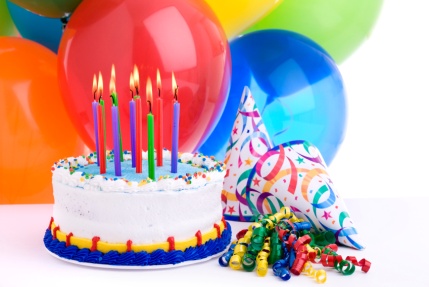 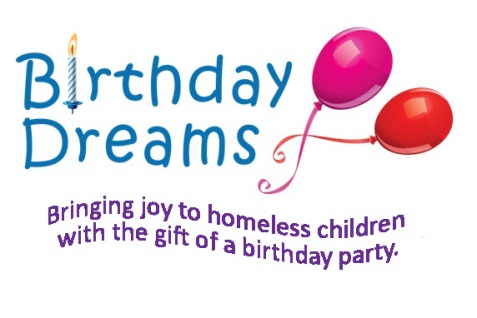 Happy Birthday!That is what we are all about, bringing happy birthdays to homeless children in the Puget Sound area.  Birthday Dreams is a non-profit organization dedicated to bringing joy to homeless children with the gift of a birthday party.  Since it was founded in 2008, Birthday Dreams has helped over 1500 children celebrate their birthdays!Birthday Dreams is a local grassroots organization that was founded on the simple principle that every child deserves a special day. We believe that children need a sense of hope and encouragement. Our goal is to give them one day, their day, to be free of all their worries and burdens and just enjoy the excitement of their birthday party.We have two ways to celebrate a child’s special day.On-site Group Parties								                                                       We currently provide on-site birthday parties on a monthly basis at 6 different homeless shelters throughout the greater Puget Sound area.  Kids are treated to cake, ice cream, decorations, party supplies and those celebrating their birthday receive wonderful birthday gifts.  Our past events have included clowns, inflatable toys, carnival games, pony rides and other entertainment.Birthday-in-a-Box	In some cases, group birthday parties are not viable, so we provide a Birthday-in-a-Box.  Birthday Boxes are centered around a fun theme that is consistent with the child’s interests and cost on average around $100.  Each Birthday-in-a-Box contains everything a parent/guardian needs to throw a birthday party for their child and up to 16 guests.  A typical box has the following:We Need Your Help!Birthday Dreams is 100% volunteer and donation driven, which means every person, hour, item and dollar donated makes a direct difference in the life of a child.  We can’t do what we do without you and we need your help and support!  Please consider helping in one of the following ways today.* Time - Volunteer	* Party Sponsorship	* Volunteer in our Office* Monetary Donations	* Toy Drive		* Volunteer at a Party at a Shelter* Donated Items	* Sharing our Mission	* Join Board of Directors/CommitteeCake / CandlesThemed NapkinsGiftsDecorationsGoody BagsSilverwareParty HatsBalloonsThemed PlatesJuice / CupsBirthday CardParty Game